Publicado en Miami  el 08/08/2017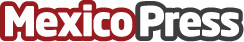 Reporte Inmobiliario de Mercado del Segundo Trimestre del 2017 Sur de la Florida, Estados Unidos Reporte de Mercado del Segundo Trimestre del 2017 revela una mejora en la actividad de ventas en todo el Sur de la FloridaDatos de contacto:Sabina CovoNota de prensa publicada en: https://www.mexicopress.com.mx/reporte-inmobiliario-de-mercado-del-segundo Categorías: Internacional Inmobiliaria Finanzas Consumo Construcción y Materiales http://www.mexicopress.com.mx